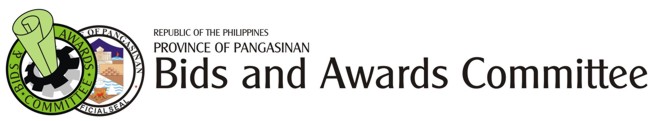 2nd Floor Malong Building, Capitol CompoundLingayen, PangasinanTel. No. (075) 632-7840Website@biddingandawards.pangasinan gov.ph, E-mail address: bacpangasinan@yahoo.comINVITATION TO BID for Supply and Delivery of Four (4) units Sports Utility Vehicle (SUV with 4- Cylinder, In-Line 16V, DOCH, PS/rpm:1713,600) and One (1) unit Sports Utility Vehicle (SUV with 4- Cylinder, In-Line 16V, DOCH, Displacement and Output of 204/3400PS/rpm) at Provincial Governor’s Office, Lingayen, PangasinanProject Identification No.: PANG-2023-11-1458-GThe Provincial Government of Pangasinan, through the Capital Outlay – Purchase of Vehicle (PR#2023-10-5769) intends to apply the sum of Nine Million Eight Hundred Fifty-Eight Thousand Forty Pesos (P9,858,040.00) being the Approved Budget for the Contract (ABC) to payments under the contract for Supply and Delivery of Four (4) units Sports Utility Vehicle (SUV with 4- Cylinder, In-Line 16V, DOCH, PS/rpm:1713,600) and One (1) unit Sports Utility Vehicle (SUV with 4- Cylinder, In-Line 16V, DOCH, Displacement and  Output of 204/3400PS/rpm) at Provincial Governor’s Office, Lingayen, Pangasinan. Specifications:For Four (4) units Sport Utility Vehicle (SUV)With 4 Cylinder, In-Line 16V, Double Overhead Camshaft (variable nozzle turbo charger with intercooler), Diesel Engine with 2,755 cc; Displacement, maximum output (Ps/rpm: 1713,600 Transmission 6-Speed AT with sequential control, Fuel System: Direct Injection  Four-Stroke Common Rail (D-4D0, Suspension: Independent, coil spring, double wishbone with stabilizer (front) and 4-link, Coil spring (rear), Seating Capacity: 7-pax, Color: White Pearl, MPV equipped with complete standard parts/accessories (i.e. tools manuals, safety features and etc.)For One (1) unit Sports Utility Vehicle (SUV)With 4-cylinder, In-Line 16V, DOHC, variable nozzle turbo with air-cooled intercooler Diesel Engine with 2,755cc Displacement and Output of 204/3400 PS/rpm. Transmission: 6-speed AT. Drivetrain: 4 x 4 with Auto Disconnect Differential and Differential Lock. Tires: 265/60 R18 Alloy with machine cut finish. Seating Capacity: 7-pax. Color: platinum White Pearl Mica/Attitude Black Mica. SUV equipped with complete standard parts/accessories (i.e. upholsteries, tools, manuals, safety features, advance car functions and etc.)Bids received in excess of the ABC shall be automatically rejected at bid opening.The Provincial Government of Pangasinan now invites bids for Supply and Delivery of Vehicle. Delivery of the Goods is required Seven (7) Calendar Days. Bidders should have completed from the date of submission and receipt of bids, a contract similar to the project. The description of an eligible bidder is contained in the Bidding Documents, particularly, in Section II. Instruction to Bidders.Bidding will be conducted through open competitive bidding procedures using a non-discretionary “pass/fail” criterion as specified in the 2016 Revised Implementing Rules and Regulation (IRR) of Republic Act (RA) 9184), otherwise known as the “Government Procurement Reform Act”Bidding is restricted to Filipino citizen/sole proprietorships, partnerships, or organizations with at least sixty percent (60% interest or outstanding capital stock belonging to citizens of the Philippines, and to citizens or organizations of a country the laws or regulations of which grant similar rights or privileges to Filipino citizens, pursuant to RA 5183.Interested bidders may obtain further information from Provincial Government of Pangasinan and inspect the Bidding Documents at the address given below during November 29, 2023 – December 18, 2023; 8:00 am to 5:00pm and December 19, 2023; 8:00 am to 10:00am.A complete set of Bidding Documents may be acquired by interested Bidders November 29, 2023 – December 18, 2023; 8:00 am to 5:00pm and December 19, 2023; 8:00 am to 10:00am at the BAC Office, 2nd Floor Malong Building, Lingayen, Pangasinan and upon payment of the applicable fee for the Bidding Documents, pursuant to the latest Guidelines issued by the GPPB, in the amount of Ten Thousand Pesos (P10,000.00).It may also be downloaded free of charge from the website of the Philippine Government Electronic Procurement System (PhilGEPS) and the website of the Procuring Entity, provided that Bidders shall pay the applicable fee for the Bidding Documents not later than the submission of their bids.The Provincial Government of Pangasinan will hold a Pre-Bid Conference on December 7, 2023; 10:00 am at Conference Room, 2nd Floor Malong Building, Capitol Compound, Lingayen, Pangasinan, which shall be open to prospective bidders.Bids must be duly received by the BAC Secretariat at the address below on or before December 19, 2023; 10:00am. All bids must be accompanied by a bid security in any of the acceptable forms and in the amount stated in ITB Clause 18Bid opening shall be on December 19, 2023; 10:00am at Conference Room, 2nd Floor, Malong Building, capitol Compound, Lingayen, Pangasinan. Bids will be opened in the presence of the bidders’ representatives who choose to attend at the address below. Late bids shall not be accepted.The Provincial Government of Pangasinan reserves the right to reject any and all bids, declare a failure of bidding, or not award the contract at any time prior to contract award in accordance with Section 41 of RA 9184 and its IRR, without thereby incurring any liability to the affected bidder or bidders.For further information, please refer to:MELICIO F. PATAGUE IIProvincial Administrator BAC ChairmanProvincial AdministratorCapitol Building, Capitol CompoundLingayen, PangasinanMARLON C. OPERAÑAProvincial Accountant  BAC Technical Working GroupProvincial AccountantFinance Building, Capitol CompoundLingayen, PangasinanROWENA V. IGNACIOOIC – Provincial Planning & Dev’t OfficeBAC SecretariatBAC Office2nd Floor Malong Building, Capitol CompoundLingayen, Pangasinan075 6327840_________________________MELICIO F. PATAGUE IIProvincial Administrator Officer BAC Chairman